INDICAÇÃO Nº 7301/2017Sugere ao Poder Executivo Municipal que proceda a Troca de lâmpada na Rua Maestro Heitor Vila Lobos, defronte o nº 89, no Jd. Paraíso. (D)Excelentíssimo Senhor Prefeito Municipal, Nos termos do Art. 108 do Regimento Interno desta Casa de Leis, dirijo-me a Vossa Excelência para sugerir ao setor competente que proceda a Troca de lâmpada na Rua Maestro Heitor Vila Lobos, defronte o nº 89, no Jd. Paraíso.Justificativa:Fomos procurados por munícipes solicitando essa providencia, pois, da forma que se encontra o local está escuro causando transtornos e insegurança.Plenário “Dr. Tancredo Neves”, em 13 de Agosto de 2017.José Luís Fornasari                                                  “Joi Fornasari”Solidariedade                                                    - Vereador -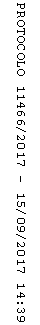 